		Petty Cash Voucher Slip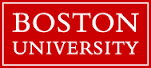 RECEIVED BY _______________________________ APPROVED BY  _____________________________		Petty Cash Voucher SlipRECEIVED BY _______________________________ APPROVED BY  _____________________________FUND NUMBERDATEDESCRIPTION OF PURCHASEAMOUNTCHARGE TO (GL/Cost Obj)                                                       TOTALFUND NUMBERDATEDESCRIPTION OF PURCHASEAMOUNTCHARGE TO (GL/Cost Obj)                                                       TOTAL